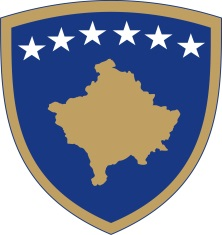 Republika e KosovësRepublika Kosova - Republic of KosovoQeveria – Vlada – Government Ministria e Kulturës, Rinisë dhe SportitMinistarstvo Kulture, Omladina i Sporta ~ Ministry of Culture, Youth & SportsDeklarata nën betimNë përputhje me dispozitat e Rregullores (MKRS) Nr. 14/2022 për Kategorizimin e Sportistëve dhe Trajnerëve, të legjislacionit në fuqi në fushën sportit, obligohem se do të marr përsipër të gjitha masat e përcaktuara,  dhe deklaroj si vijon:Përmes kësaj deklarate zotohem se do t’i ndërmarr të gjitha masat e duhura për të mbrojtur vlerat sportive duke i përmbushur të gjitha obligimet që dalin nga legjislacioni primar dhe sekondar në fushën e sportit.Përmes kësaj deklarate, nën përgjegjësinë para ligjit, deklaroj se të gjitha të dhënat e paraqitura në dokumentacionin e dorëzuar tek MKRS-ja për kategorizimin e sportistëve dhe trajnerëve nga federata sportive, janë plotësisht të sakta dhe të vërtetuara paraprakisht nga zyrtarët përgjegjës të federatës përkatëse.Data: __________________________Përfaqësuesi i autorizuar i Federatës: __________________________(Emri dhe Mbiemri)Nënshkrimi: __________________________